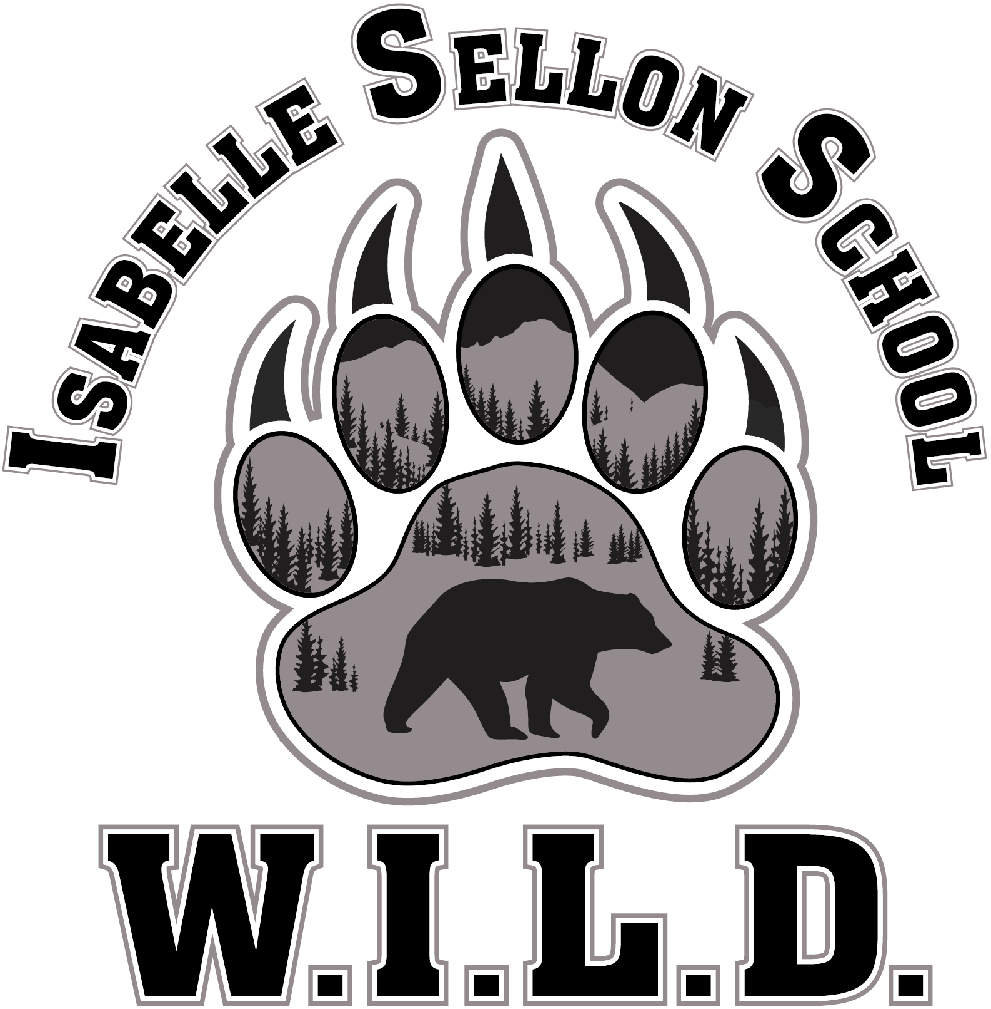 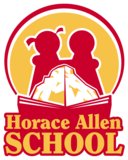 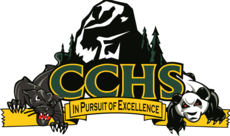 LIVINGSTONE RANGE SCHOOL DIVISION NO. 68TRI-SCHOOL COUNCIL MEETINGFacilitator: Paul Pichurski, CCHSRecorder: Paul PichurskiAttendance: Facilitator: Paul Pichurski, CCHSRecorder: Paul PichurskiAttendance: Facilitator: Paul Pichurski, CCHSRecorder: Paul PichurskiAttendance: ItemInformationDiscussionActivityOwnerAcknowledgement of Land  - Oki, welcome to our school located on the traditional land and territory of the Niitsitapi (Piikani, Kainai and Siksika- the “Blackfoot People”) within the Treaty 7 region of Southern Alberta.  Acknowledgement of Land  - Oki, welcome to our school located on the traditional land and territory of the Niitsitapi (Piikani, Kainai and Siksika- the “Blackfoot People”) within the Treaty 7 region of Southern Alberta.  Acknowledgement of Land  - Oki, welcome to our school located on the traditional land and territory of the Niitsitapi (Piikani, Kainai and Siksika- the “Blackfoot People”) within the Treaty 7 region of Southern Alberta.  Trustee Report: Greg/Clara - 5 minutesBoard Three Key Message (most recent)GregReview of the attached Key MessagesAdmin Reports- 5 minutes per schoolHASISSCCHSBreakout into individual school councilsHAS ISS- Sharing of ISS MRA Results, Playground surface updateCCHS - Sharing of CCHS MRA ResultsAdjournment: Next meeting:Tuesday, May 21st - HAS